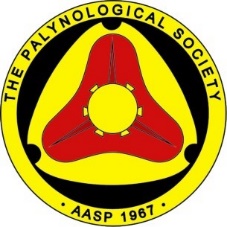 AASP – The Palynological SocietyStudent Research AwardThe AASP – The Palynological Society is pleased to announce its program of Student Research Awards to support research in palynology. There are two awards of $3000 (US) each year for research in any area of palynology. Student Research Awards are to be used for costs directly connected to carrying out research, such as fieldwork and laboratory expenses, but not for travel expenses to attend a meeting. Typically, these awards are provided to students in the preliminary stages of their doctoral research, but M.Sc. and advanced undergraduate students may also apply.Basis of awards: The qualification of the student, the novelty and imagination of the proposed project, and the likelihood of significant contribution to the science of palynology are factors that will be weighed in the selection process.  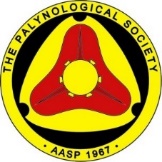 Application for AASP – TPS Student Research AwardPart ATitle of the proposed investigation: Project outline:Please provide a summary of the proposed investigation (500 words or less); including research objectives, their project’s significance and novelty, and methodology:  Itemized project budget:Please provide an itemized summary of the proposed budget. This budget must include exactly what, where, and when you plan to spend the funds. Education:Please list your three most recent universities or other institutions attended. Include the institution that you will attend during the tenure of the Research Award, the degree sought, and the anticipated completion date:Background in Palynology: Please list any palynology classes, seminars and short‑ courses attended: Palynological Research Experience:Conference Abstracts and/or Publications:Awards, Honours, and Funding (include institutional support):I confirm that the information provided in this form is accurate. I agree that the recommendation I am requesting from my faculty supervisor will be held in confidence by officials of my institution, and I hereby waive any rights I may have to examine it: 	  Yes		  NoApplicant’s signature: 			 Date: 	Endorsement by Faculty SupervisorPart B1. Ranking of the applicant versus other students you have known pursuing the same degree:2. Can you verify the applicant’s statements regarding awards, honours, and/or financial aid received or applied for:   		  Yes		  No3. Please describe the student’s intellectual contribution to the design of the project (250 words or less): 4. Please provide a summary of your assessment of the applicant's project and their potential to attain the objectives.  Among other traits, please comment on the student's intellectual ability, ability to express themselves, perseverance, creativity, and the value of the project (250 words or less).  Applicant’s signature: 			 Date: 	Application procedure:Part A of this form is to be completed by the student, and Part B by the student's faculty supervisor.  Applications must be accompanied by a photograph of the student (.jpeg format) for publication in the society’s newsletter.  Additional material will not be considered.  The applicant’s supervisor must submit both parts A and B of the form to the Awards Committee Chair, either as Word document or as a PDF:	                                            	Dr. Marie L. Thomas		 AASP – TPS Awards Committee Chairaaspawards@gmail.comPlease ensure that you have completed both parts A and B of this application form.The deadline for applications is April 15th. Late or incomplete applications, as well as those that exceed the stated word limits in sections A or B will be disqualified and will not be considered. As per society awards policy only students who are registered AASP – TPS members are eligible to apply (https://palynology.org/join/#join). Applications from non-members will not be accepted.Applicants are required to include an itemized budget. Applications without an itemized budget will be rejected.Student’s name:Institutional address:E-mail address:Supervisor’s name:Institution NameDegreeStart Date Completion DateTitleInstructorDateDescription of ExperienceSamples AnalysedDateTitleConference/Journal TitleDateTitleAgencyAmountDateUpper 5%Upper 10%Upper 25%Upper 50%Lower 50%